Youth 1                            May 2015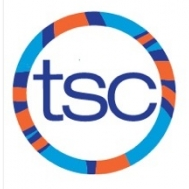 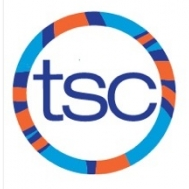 Youth 1                             June 2015SUNDAYMONDAYTUESDAYWEDNESDAYTHURSDAYFRIDAYSATURDAY1Hicken International Swim Cup (11&Overs) 4:30-6:15pmHarbord 2Hicken International Swim Cup (11&Overs) 6:00-8:30am UofT3 Hicken International Swim Cup (11&Overs) 4 4:30-6:15pmJarvis Hicken swimmers OFF565:30-7:30pmHarbord 75:00-7:00pmRiverdale 8Top Cup (10&Unders) May Performance (11&Over non Hicken) 5:45-7:30pmHarbord9Top Cup (10&Unders) May Performance (11&Over non Hicken) 6:00-8:30am UofT    10Top Cup (10&Unders) May Performance (11&Over non Hicken) 115:45-7:30pm Jarvis Top Cup/Nyac May Performance  Swimmers – OFF 12135:30-7:30pmHarbord146:00-7:30pmBranksome Hall15Marilyn Bell Swim Classic 16Marilyn Bell Swim Classic17Marilyn Bell Swim Classic18OFFVictor Day 19 205:30-7:30pmHarbord216:00-7:30pmBranksome Hall225:45-7:30pmHarbord236:00-8:30am UofT    24255:45-7:30pm Jarvis26275:30-7:30pmHarbord286:00-7:30pmBranksome Hall295:45-7:30pmHarbord308:00-10:30am UofT    31SUNDAYMONDAYTUESDAYWEDNESDAYTHURSDAYFRIDAYSATURDAY15:45-7:30pm Jarvis235:30-7:30pmHarbord45:00-7:00pmRiverdale55:45-7:30pmHarbord66:00-8:30am UofT    Central Region Summer Team Championships 7Central Region Summer Team Championships 85:45-7:30pm Jarvis9105:30-7:30pmHarbord11Central Region Long Course Championships  6:00-7:30pmBranksome HallLast Practice!12Central Region Long Course Championships  13Central Region Long Course Championships  14Central Region Long Course Championships  